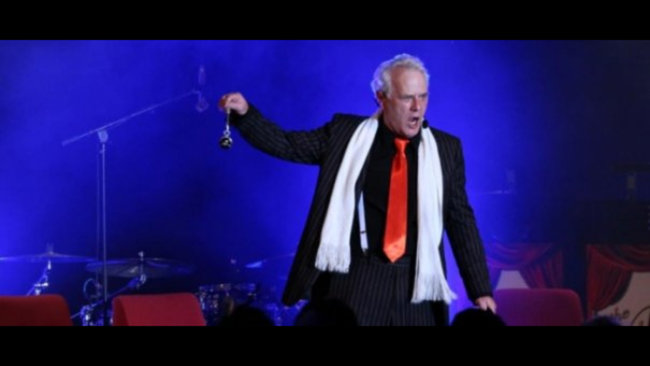 SHANE HILL HYPNOTISTBack by popular demand appearing atLAKE MULWALA SPORTS CLUB Saturday 20th of February 7pmTickets $45.00 per headContact Kerrie McNamara0428432063Includes Nibbles. Drinks at bar prices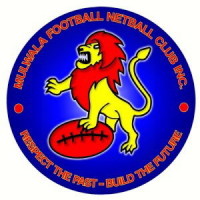 Get your tables togetherFabulous night guaranteed